بنام خداوند مهربان امروز بايد شاربان رحيق معانىحضرت بهاءاللهاصلی فارسی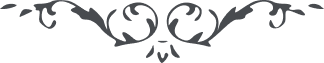 من آثار حضرة بهاءالله – لئالئ الحكمة، المجلد 2، لوح رقم (58)، الصفحة 136بنام خداوند مهربانامروز باید شاربان معانی در کلّ احیان بافق رحمن ناظر باشند و بکمال استقامت و حکمت کوثر بیانرا بر اهل امکان مبذول دارند قسم ببحر اعظم که در انفاس نفوس مقدّسه تاثیرات کلیّه مستور است علی شان یؤثّر فی الاشیاء کلّها ایدوستان تا وقت باقی دولت بیزوالرا از دست مدهید آنچه مشاهده میشود فانی و معدوم خواهد شد مگر امریکه للّه ظاهر شود و نفسیکه للّه بر آید عالم عالم جهد باید و عالم عالم توجّه تا علم کلمهٴ علیا بر اعلام مرتفع شود اگر چه بفضل اللّه مرتفع بوده و خواهد بود و حق بنفسه نصرت امرش نموده و خواهد نمود و لکن مقصود آنکه نفوسیکه از ملاء اعلی محسوبند بشرافت کبری فائز شوند و از هیچ فضلی محروم نمانند انّه لهو النّاصح المبیّن العلیم ندایت اصغاء شد و آنچه خواستی باجابت مقرون انّه غفر الّذین اردت لهم الغفران و قبل حضورک فی السّجن انّه لهو المعط الکریم الحمد للّه العزیز العلیم .